					   ПРЕСС-РЕЛИЗ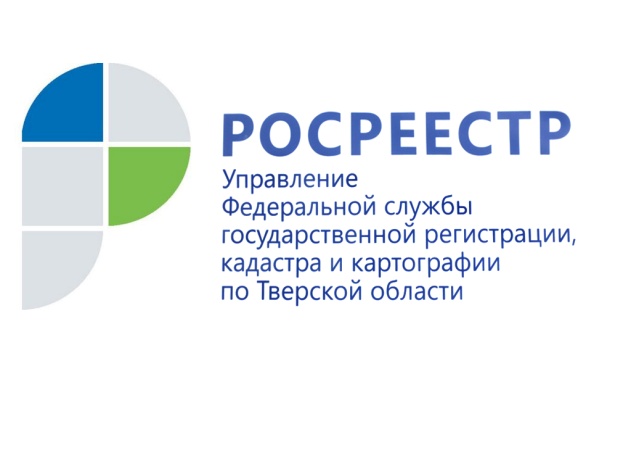 Кадастровая стоимость в вопросах и ответахРано или поздно граждане задаются вопросом, что такое кадастровая стоимость? В основном такой вопрос возникает при продаже недвижимости, разделе имущества между супругами, при получении налогового уведомления, а также в иных случаях и жизненных ситуациях. На вопросы о кадастровой стоимости, поступающие от жителей Верхневолжья, отвечает начальник отдела кадастровой оценки недвижимости Управления Росреестра по Тверской области Екатерина Лаврентьева.Вопрос №1: «Как узнать кадастровую стоимость того или иного объекта недвижимости?»Если Вам необходимо узнать сведения о кадастровой стоимости без документального подтверждения, Вы можете воспользоваться онлайн-сервисом Росреестра на официальном сайте ведомства rosreestr.ru. Во вкладке «Деятельность» находим раздел «Кадастровая оценка», подраздел «Узнать кадастровую стоимость». В предложенном поисковике необходимо ввести один из критериев (кадастровый номер, условный номер, адрес интересующего Вас объекта или номер права) и сформировать запрос. В результате, перед собой Вы увидите справочную информацию по объекту недвижимости, в том числе кадастровую стоимость объекта.Если же требуется официальный документ, Вам необходимо подать заявление в многофункциональный центр предоставления государственных и муниципальных услуг или в филиал Федеральной кадастровой палаты по Тверской области, и в течение пяти дней Вам будет выдана выписка из Единого государственного реестра недвижимости о кадастровой стоимости объекта недвижимости. Выписка предоставляется бесплатно по запросам любых лиц.Вопрос №2: «Считаю, что кадастровая стоимость моей квартиры завышена. Что делать в данном случае? Есть ли возможность переоценить квартиру и определить другую кадастровую стоимость, более актуальную?»Для начала рекомендую Вам сравнить стоимость Вашей квартиры с аналогичными вариантами, представленными на рынке недвижимости. Это поможет Вам сориентироваться с актуальной рыночной стоимостью квартиры. Если же кадастровая стоимость Вашей квартиры реально превышает рыночную стоимость аналогичных квартир, в данном случае законодательством предусмотрена процедура пересмотра кадастровой стоимости.В соответствии с законодательством об оценочной деятельности результаты определения кадастровой стоимости могут быть оспорены в суде и комиссии по рассмотрению споров о результатах определения кадастровой стоимости (Комиссии), созданной при Управлении Росреестра по Тверской области.При оспаривании кадастровой стоимости в Комиссии заинтересованному лицу необходимо обратиться с соответствующим заявлением и требуемыми для пересмотра кадастровой стоимости документами.Подать заявление с приложенными документами на рассмотрение в Комиссию Вы можете по адресу: г. Тверь, ул. Горького, д. 27, каб. 307. Телефон для справок: 8(4822) 78-25-58.К заявлению необходимо приложить:выписку из Единого государственного реестра недвижимости о кадастровой стоимости объекта недвижимости, содержащую сведения об оспариваемых результатах определения кадастровой стоимости;нотариально заверенную копию правоустанавливающего или правоудостоверяющего документа на объект недвижимости в случае, если заявление подается лицом, обладающим правом на объект недвижимости;документы, подтверждающие недостоверность сведений об объекте недвижимости, использованных при определении его кадастровой стоимости, в случае, если заявление подается на основании недостоверности указанных сведений;отчет об оценке объекта оценки (отчет об определении рыночной стоимости), составленный на бумажном носителе и в форме электронного документа, в случае, если заявление подается на основании установления в отношении объекта недвижимости его рыночной стоимости. Заявление без приложения указанных документов к рассмотрению не принимается.Вопрос №3: «У моего гаража очень высокая кадастровая стоимость. Я думаю, что это недостоверные сведения. Могу ли я подать заявление в комиссию по рассмотрению споров о результатах определения кадастровой стоимости по недостоверности сведений?»Для начала давайте разберемся, что такое недостоверность сведений. Государственная кадастровая оценка проводится в отношении объектов недвижимости, учтенных в Едином государственном реестре недвижимости. При формировании для государственной кадастровой оценки перечня данных объектов указываются количественные и качественные характеристики объектов недвижимости, необходимые для проведения государственной кадастровой оценки.К недостоверным сведениям относится искажение данных об объекте оценки, на основании которых определялась его кадастровая стоимость. Например, неправильное местоположение объекта оценки, его целевое назначение, разрешенное использование земельного участка и т.д.Следовательно, при подаче заявления о пересмотре кадастровой стоимости гаража из-за недостоверности сведений Вам необходимо представить документы, подтверждающие недостоверность сведений об объекте недвижимости, использованных при определении его кадастровой стоимости.Вопрос №4: «Мне принадлежит 1/2 доля в праве общей долевой собственности на квартиру. Могу я подать заявление о пересмотре кадастровой стоимости без согласия сособственника?»Можете. В соответствии с законодательством об оценочной деятельности результаты определения кадастровой стоимости могут быть оспорены физическими лицами в суде или комиссии в случае, если результаты определения кадастровой стоимости затрагивают права и обязанности этих лиц. Отсутствие согласия других участников долевой собственности не является основанием для отказа в рассмотрении заявления. Однако, следует учесть, что пересмотр кадастровой стоимости осуществляется в отношении квартиры в целом, а не доли в праве общей долевой собственности.О РосреестреФедеральная служба государственной регистрации, кадастра и картографии (Росреестр) является федеральным органом исполнительной власти, осуществляющим функции по государственной регистрации прав на недвижимое имущество и сделок с ним, по оказанию государственных услуг в сфере ведения государственного кадастра недвижимости, проведению государственного кадастрового учета недвижимого имущества, землеустройства, государственного мониторинга земель, навигационного обеспечения транспортного комплекса, а также функции по государственной кадастровой оценке, федеральному государственному надзору в области геодезии и картографии, государственному земельному надзору, надзору за деятельностью саморегулируемых организаций оценщиков, контролю деятельности саморегулируемых организаций арбитражных управляющих. Подведомственными учреждениями Росреестра являются ФГБУ «ФКП Росреестра» и ФГБУ «Центр геодезии, картографии и ИПД».Контакты для СМИМакарова Елена Сергеевнапомощник руководителяУправления Росреестра по Тверской области+7 909 268 33 77, (4822) 34 62 2469_press_rosreestr@mail.ru www.rosreestr.ru170100, Тверь, Свободный пер., д. 2